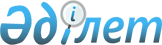 О внесении изменений в решение областного маслихата от 10 декабря 2014 года № 250 "Об областном бюджете на 2015-2017 годы"
					
			С истёкшим сроком
			
			
		
					Решение Актюбинского областного маслихата от 11 декабря 2015 года № 347. Зарегистрировано Департаментом юстиции Актюбинской области 18 декабря 2015 года № 4644. Срок действия решения - до 1 января 2016 года
      В соответствии с пунктом 2 статьи 8, пунктом 4 статьи 106 Бюджетного кодекса Республики Казахстан от 4 декабря 2008 года, со статьей 6 Закона Республики Казахстан от 23 января 2001 года "О местном государственном управлении и самоуправлении в Республике Казахстан" и Законом Республики Казахстан от 30 ноября 2015 года "О внесении изменений и дополнений в Закон Республики Казахстан "О республиканском бюджете на 2015–2017 годы"" Актюбинский областной маслихат РЕШИЛ:

      1. Внести в решение областного маслихата от 10 декабря 2014 года № 250 "Об областном бюджете на 2015-2017 годы" (зарегистрированное в Реестре государственной регистрации нормативных правовых актов за № 4147, опубликованное 20 января 2015 года в газетах "Ақтөбе" и "Актюбинский вестник") следующие изменения:

      1) в пункте 1:

      в подпункте 1):

      доходы -

      цифры "101 803 078,1" заменить цифрами "101 048 986,1", 

      в том числе по:

      неналоговым поступлениям -

      цифры "3 593 723,6" заменить цифрами "3 450 791,6"; 

      поступлениям трансфертов -

      цифры "69 651 782,5" заменить цифрами "69 040 622,5";

      в подпункте 2):

      затраты - 

      цифры "103 614 880,8" заменить цифрами "102 860 788,8"; 

      в подпункте 3):

      чистое бюджетное кредитование -

      цифры "7 977 219" заменить цифрами "8 027 219", в том числе: 

      бюджетные кредиты -

      цифры "10 100 577" заменить цифрами "10 150 577";

      в подпункте 5):

      дефицит бюджета -

      цифры "-10 247 443,7" заменить цифрами "-10 297 443,7";

      в подпункте 6):

      финансирование дефицита бюджета -

      цифры "10 247 443,7" заменить цифрами "10 297 443,7".

      2) в пункте 6-1:

      цифры "9 588 823" заменить цифрами "10 156 757";

      3) в пункте 12:

      в части второго абзаца:

      цифры "14 175" заменить цифрами "9 040";

      в части третьего абзаца:

      цифры "581 173" заменить цифрами "558 977";

      в части пятого абзаца:

      цифры "240 844" заменить цифрами "214 148";

      в части шестого абзаца:

      цифры "268 655" заменить цифрами "262 288";

      в части седьмого абзаца:

      цифры "1 696 048" заменить цифрами "1 446 048";

      в части восьмого абзаца:

      цифры "191 658" заменить цифрами "126 058";

      девятый абзац изложить в следующей редакции:

      "54 088 тысяч тенге - на субсидирование стоимости услуг по подаче питьевой воды из особо важных групповых и локальных систем водоснабжения, являющихся безальтернативными источниками питьевого водоснабжения;";

      в части десятого абзаца:

      цифры "2 929 346" заменить цифрами "2 885 594";

      в части четырнадцатого абзаца:

      цифры "757 350" заменить цифрами "728 103";

      в части пятнадцатого абзаца:

      цифры "371 655" заменить цифрами "330 610";

      в части семнадцатого абзаца:

      цифры "181 092" заменить цифрами "113 091";

      в части восемнадцатого абзаца:

      цифры "14 569 441" заменить цифрами "14 323 910";

      в части двадцатого абзаца:

      цифры "580 715" заменить цифрами "461 671";

      в части двадцать третьего абзаца:

      цифры "46 446" заменить цифрами "44 537";

      в части двадцать шестого абзаца:

      цифры "1 001" заменить цифрами "321".

      4) пункт 13 изложить в следующей редакции:

      "13. Учесть в областном бюджете на 2015 год поступление целевых трансфертов и кредитов из республиканского бюджета в рамках Программы развития регионов до 2020, реализуемых по следующим направлениям:

      1) кредитование на проектирование и (или) строительство жилья - 1 989 162 тысячи тенге;

      2) проектирование, развитие и (или) обустройство инженерно-коммуникационной инфраструктуры - 401 450 тысяч тенге;

      3) проектирование и (или) строительство, реконструкция жилья коммунального жилищного фонда - 1 344 487 тысяч тенге.

      Распределение указанных сумм определяется на основании постановления акимата области.".

      5) пункт 14 изложить в следующей редакции:

      "14. Учесть в областном бюджете на 2015 год поступление кредитов из республиканского бюджета на содействие развитию предпринимательства в моногородах на 2015 год в сумме 59 000 тысяч тенге.

      Распределение указанной суммы кредитов определяется на основании постановления акимата области.".

      6) в пункте 15:

      в части второго абзаца:

      цифры "40 266,6" заменить цифрами "39 623,6"; 

      в части восьмого абзаца:

      цифры "212 574,6" заменить цифрами "208 450,6"; 

      в части девятого абзаца:

      цифры "1 358 169,3" заменить цифрами "1 338 669,3"; 

      в части двадцатого абзаца:

      цифры "930 331,9" заменить цифрами "927 331,9".

      7) приложение 1 к указанному решению изложить в редакции согласно приложению 1 к настоящему решению.

      2. Настоящее решение вводится в действие с 1 января 2015 года. Областной бюджет на 2015 год
					© 2012. РГП на ПХВ «Институт законодательства и правовой информации Республики Казахстан» Министерства юстиции Республики Казахстан
				
      Председатель сессии
областного маслихата

Секретарьобластного маслихата

      Л.ЖАЗЫКОВА

С.КАЛДЫГУЛОВА
Приложение 1 к решению 
областного маслихата 
от 11 декабря 2015 года № 347Приложение 1 к решению 
областного маслихата 
от 10 декабря 2014 года № 250
Категория
Категория
Категория
Категория
Сумма

(тыс.тенге)
Класс
Класс
Класс
Сумма

(тыс.тенге)
Подкласс
Подкласс
Сумма

(тыс.тенге)
Наименование
Сумма

(тыс.тенге)
1
2
3
4
5
I. Доходы
101 048 986,1 
1
Налоговые поступления
28 557 572 
01
Подоходный налог
12 225 545 
2
Индивидуальный подоходный налог
12 225 545 
03
Социальный налог
10 263 127 
1
Социальный налог
10 263 127 
05
Внутренние налоги на товары, работы и услуги
6 068 900 
3
Поступления за использование природных и других ресурсов
6 068 900 
2
Неналоговые поступления
3 450 791,6 
01
Доходы от государственной собственности
58 723,1 
1
Поступления части чистого дохода государственных предприятий
5 235,8 
4
Доходы на доли участия в юридических лицах, находящиеся в государственной собственности
12 147,2 
5
Доходы от аренды имущества, находящегося в государственной собственности
31 025,2 
7
Вознаграждения по кредитам, выданным из государственного бюджета
10 314,9 
04
Штрафы, пени, санкции, взыскания, налагаемые государственными учреждениями, финансируемыми из государственного бюджета, а также содержащимися и финансируемыми из бюджета (сметы расходов) Национального Банка Республики Казахстан 
972 014,6 
1
Штрафы, пени, санкции, взыскания, налагаемые государственными учреждениями, финансируемыми из государственного бюджета, а также содержащимися и финансируемыми из бюджета (сметы расходов) Национального Банка Республики Казахстан, за исключением поступлений от организаций нефтяного сектора
972 014,6 
06
Прочие неналоговые поступления
2 420 053,9 
1
Прочие неналоговые поступления
2 420 053,9 
4
Поступления трансфертов
69 040 622,5 
01
Трансферты из нижестоящих органов государственного управления
12 306 233,5 
4
01
2
Трансферты из районных (городских) бюджетов
12 306 233,5 
02
Трансферты из вышестоящих органов государственного управления
56 734 389 
1
Трансферты из республиканского бюджета
56 734 389 
Функ.группа
Функ.группа
Функ.группа
Функ.группа
Функ.группа
Сумма (тыс.тенге)
Функ.подгруппа
Функ.подгруппа
Функ.подгруппа
Функ.подгруппа
Сумма (тыс.тенге)
Администратор
Администратор
Администратор
Сумма (тыс.тенге)
Программа
Программа
Сумма (тыс.тенге)
Н а и м е н о в а н и е
Сумма (тыс.тенге)
1
2
3
4
5
6
II. Затраты
102 860 788,8
01
Государственные услуги общего характера
1 349 786,3
1
Представительные, исполнительные и другие органы, выполняющие общие функции государственного управления
1 096 037,4
110
Аппарат маслихата области
33 358
001
Услуги по обеспечению деятельности маслихата области
33 090
003
Капитальные расходы государственного органа
268
120
Аппарат акима области
933 440,4
001
Услуги по обеспечению деятельности акима области
769 874
004
Капитальные расходы государственного органа
7 623
007
Капитальные расходы подведомственных государственных учреждений и организаций
98 750
009
Обеспечение и проведение выборов акимов городов районного значения, сел, поселков, сельских округов
3 882
013
Обеспечение деятельности Ассамблеи народа Казахстана области
38 850,4
113
Целевые текущие трансферты из местных бюджетов
14 461
282
Ревизионная комиссия области
129 239
001
Услуги по обеспечению деятельности ревизионной комиссии области
129 239
2
Финансовая деятельность
89 532
257
Управление финансов области
71 805
001
Услуги по реализации государственной политики в области исполнения местного бюджета и управления коммунальной собственностью области 
71 305
009
Приватизация, управление коммунальным имуществом, постприватизационная деятельность и регулирование споров, связанных с этим
500
718
Управление государственных закупок области
17 727
001
Услуги по реализации государственной политики в области государственных закупок на местном уровне
14 885,1
003
Капитальные расходы государственного органа
2 841,9
5
Планирование и статистическая деятельность
116 843,9
258
Управление экономики и бюджетного планирования области
116 843,9
001
Услуги по реализации государственной политики в области формирования и развития экономической политики, системы государственного планирования
98 682
005
Капитальные расходы государственного органа
4 045,9
061
Экспертиза и оценка документации по вопросам бюджетных инвестиций и концессии, проведение оценки реализации бюджетных инвестиций
14 116
9
Прочие государственные услуги общего характера
47 373
01
9
269
Управление по делам религий области
47 373
001
Услуги по реализации государственной политики в области в сфере религиозной деятельности на местном уровне 
15 021
005
Изучение и анализ религиозной ситуации в регионе
32 352
02
Оборона
94 828
1
Военные нужды
39 059
120
Аппарат акима области
39 059
010
 Мероприятия в рамках исполнения всеобщей воинской обязанности 
9 210
011
 Подготовка территориальной обороны и территориальная оборона областного масштаба 
29 849
2
 Организация работы по чрезвычайным ситуациям 
55 769
120
Аппарат акима области
43 303
012
 Мобилизационная подготовка и мобилизация областного масштаба 
32 792
014
 Предупреждение и ликвидация чрезвычайных ситауций областного масштаба 
10 511
271
 Управление строительства области 
1 536
002
Развитие объектов мобилизационной подготовки и чрезвычайных ситуаций
1 536
287
 Территориальный орган, уполномоченных органов в области чрезвычайных ситуаций природного и техногенного характера, гражданской обороны, финансируемый из областного бюджета 
10 930
003
 Мероприятия гражданской обороны областного масштаба 
5 439,2
004
 Предупреждение и ликвидация чрезвычайных ситуаций областного масштаба 
5 490,8
03
Общественный порядок, безопасность, правовая, судебная, уголовно-исполнительная деятельность
5 724 526
1
Правоохранительная деятельность
5 709 488
252
Исполнительный орган внутренних дел, финансируемый из областного бюджета
5 709 488
001
Услуги по реализации государственной политики в области обеспечения охраны общественного порядка и безопасности на территории области
4 564 582,5
003
Поощрение граждан, участвующих в охране общественного порядка
2 130
006
Капитальные расходы государственного органа
982 183,5
013
Услуги по размещению лиц, не имеющих определенного места жительства и документов
43 138
014
Организация содержания лиц, арестованных в административном порядке
45 619
015
Организация содержания служебных животных 
62 795
03
1
252
024
Проведение учений по действиям при угрозе и возникновении кризисной ситуации 
9 040
9
Прочие услуги в области общественного порядка и безопасности
15 038
120
Аппарат акима области
15 038
015
Целевые текущие трансферты бюджетам районов (городов областного значения) на содержание штатной численности отделов регистрации актов гражданского состояния
15 038
04
Образование
14 799 251,2
1
Дошкольное воспитание и обучение
1 903 673
261
Управление образования области
1 903 673
027
Целевые текущие трансферты бюджетам районов (городов областного значения) на реализацию государственного образовательного заказа в дошкольных организациях образования
1 903 673
2
Начальное, основное среднее и общее среднее образование
3 559 081,9
261
Управление образования области
2 295 963,9
003
Общеобразовательное обучение по специальным образовательным учебным программам
745 426,2
006
Общеобразовательное обучение одаренных детей в специализированных организациях образования
612 204,7
053
Целевые текущие трансферты бюджетам районов (городов областного значения) на апробирование подушевого финансирования начального, основного среднего и общего среднего образования
235 006
061
Целевые текущие трансферты бюджетам районов (городов областного значения) на повышение оплаты труда учителям, прошедшим повышение квалификации по трехуровневой системе
703 327
285
Управление физической культуры и спорта области
1 263 118
006
Дополнительное образование для детей и юношества по спорту
1 263 118
4
Техническое и профессиональное, послесреднее образование
4 698 265,5
253
Управление здравоохранения области
311 323
043
Подготовка специалистов в организациях технического и профессионального, послесреднего образования 
311 323
261
Управление образования области
4 386 942,5
024
Подготовка специалистов в организациях технического и профессионального образования
4 386 942,5
5
Переподготовка и повышение квалификации специалистов
51 623,9
04
5
252
Исполнительный орган внутренних дел, финансируемый из областного бюджета
5 755,9
007
Повышение квалификации и переподготовка кадров
5 755,9
253
Управление здравоохранения области
45 868
003
Повышение квалификации и переподготовка кадров 
45 868
9
Прочие услуги в области образования
4 586 606,9
261
Управление образования области
1 139 788,6
001
Услуги по реализации государственной политики на местном уровне в области образования 
72 105
004
Информатизация системы образования в областных государственных учреждениях образования 
7 516
005
Приобретение и доставка учебников, учебно-методических комплексов для областных государственных учреждений образования
26 624
007
Проведение школьных олимпиад, внешкольных мероприятий и конкурсов областного масштаба
110 338
011
Обследование психического здоровья детей и подростков и оказание психолого-медико-педагогической консультативной помощи населению
37 885
012
Реабилитация и социальная адаптация детей и подростков с проблемами в развитии
76 230
019
Присуждение грантов областным государственным учреждениям образования за высокие показатели работы
17 092
029
Методическая работа
52 128
067
Капитальные расходы подведомственных государственных учреждений и организаций
60 926,3
068
Обеспечение повышения компьютерной грамотности населения
5 835
113
Целевые текущие трансферты из местных бюджетов
673 109,3
271
 Управление строительства области 
3 446 818,3
007
 Целевые трансферты на развитие бюджетам районов (городов областного значения) на строительство и реконструкцию объектов образования 
3 426 630,3
037
 Строительство и реконструкция объектов образования 
20 188
05
Здравоохранение
22 774 485
1
Больницы широкого профиля
484 473
253
Управление здравоохранения области
484 473
004
Оказание стационарной и стационарозамещающей медицинской помощи субъектами здравоохранения по направлению специалистов первичной медико-санитарной помощи и медицинских организаций, за исключением оказываемой за счет средств республиканского бюджета и субъектами здравоохранения районного значения и села 
484 473
05
2
Охрана здоровья населения
503 227
253
Управление здравоохранения области
503 227
005
Производство крови, ее компонентов и препаратов для местных организаций здравоохранения 
256 871
006
Услуги по охране материнства и детства
145 838
007
Пропаганда здорового образа жизни 
100 518
3
Специализированная медицинская помощь
5 957 154
253
Управление здравоохранения области
5 957 154
009
Оказание медицинской помощи лицам, страдающим туберкулезом, инфекционными заболеваниями, психическими расстройствами и расстройствами поведения, в том числе связанные с употреблением психоактивных веществ
2 992 560
019
Обеспечение больных туберкулезом противотуберкулезными препаратами
116 145
020
Обеспечение больных диабетом противодиабетическими препаратами
202 821
021
Обеспечение онкогематологических больных химиопрепаратами
170 822
022
Обеспечение лекарственными средствами больных с хронической почечной недостаточностью, аутоиммунными, орфанными заболеваниями, иммунодефицитными состояниями, а также больных после трансплантации почек
410 344
026
Обеспечение факторами свертывания крови больных гемофилией
347 547
027
Централизованный закуп и хранение вакцин и других медицинских иммунобиологических препаратов для проведения иммунопрофилактики населения
562 452
036
Обеспечение тромболитическими препаратами больных с острым инфарктом миокарда
22 653
046
Оказание медицинской помощи онкологическим больным в рамках гарантированного объема бесплатной медицинской помощи
1 131 810
4
Поликлиники
13 700 044
253
Управление здравоохранения области
13 700 044
014
Обеспечение лекарственными средствами и специализированными продуктами детского и лечебного питания отдельных категорий населения на амбулаторном уровне
995 948
038
Проведение скрининговых исследований в рамках гарантированного объема бесплатной медицинской помощи
226 346
05
4
253
039
Оказание медицинской помощи населению субъектами здравоохранения районного значения и села и амбулаторно-поликлинической помощи в рамках гарантированного объема бесплатной медицинской помощи
12 026 338
045
Обеспечение лекарственными средствами на льготных условиях отдельных категорий граждан на амбулаторном уровне лечения
451 412
5
Другие виды медицинской помощи
821 040
253
Управление здравоохранения области
821 040
011
Оказание скорой медицинской помощи и санитарная авиация, за исключением оказываемой за счет средств республиканского бюджета и субъектами здравоохранения районного значения и села 
783 127
029
Областные базы спецмедснабжения
37 913
9
Прочие услуги в области здравоохранения 
1 308 547
253
Управление здравоохранения области
1 213 855
001
Услуги по реализации государственной политики на местном уровне в области здравоохранения
75 098
008
Реализация мероприятий по профилактике и борьбе со СПИД в Республике Казахстан
49 517
013
Проведение патологоанатомического вскрытия
93 124
016
Обеспечение граждан бесплатным или льготным проездом за пределы населенного пункта на лечение
23 751
018
Информационно-аналитические услуги в области здравоохранения
55 116
030
Капитальные расходы государственных органов здравоохранения 
6 126
033
Капитальные расходы медицинских организаций здравоохранения
886 123
037
Погашение кредиторской задолженности по обязательствам организаций здравоохранения за счет средств местного бюджета
25 000
271
 Управление строительства области 
94 692
038
Строительство и реконструкция объектов здравоохранения
94 692
06
Социальная помощь и социальное обеспечение 
1 703 051
1
Социальное обеспечение
868 046,5
256
Управление координации занятости и социальных программ области
542 053
002
Предоставление специальных социальных услуг для престарелых и инвалидов в медико-социальных учреждениях (организациях) общего типа
236 308
06
1
256
013
Предоставление специальных социальных услуг для инвалидов с психоневрологическими заболеваниями, в психоневрологических медико-социальных учреждениях (организациях)
305 745
261
Управление образования области
325 993,5
015
Социальное обеспечение сирот, детей, оставшихся без попечения родителей
286 044,5
037
Социальная реабилитация
39 949
2
Социальная помощь
479 355,5
256
Управление координации занятости и социальных программ области
479 355,5
003
Социальная поддержка инвалидов 
191 689,5
050
Целевые текущие трансферты бюджетам районов (городов областного значения) на выплату государственных пособий на детей до 18 лет
25 378
051
Целевые текущие трансферты бюджетам районов (городов областного значения) на проведение мероприятий, посвященных семидесятилетию Победы в Великой Отечественной войне
262 288
9
Прочие услуги в области социальной помощи и социального обеспечения
355 649
256
Управление координации занятости и социальных программ области
281 692
001
Услуги по реализации государственной политики на местном уровне в области обеспечения занятости и реализации социальных программ для населения
80 739
007
Капитальные расходы государственного органа
571
017
Целевые текущие трансферты бюджетам районов (городов областного значения) на введение стандартов специальных социальных услуг
22 443
018
Размещение государственного социального заказа в неправительственном секторе
45 265
044
Реализация миграционных мероприятий на местном уровне
3 357
045
Целевые текущие трансферты бюджетам районов (городов областного значения) на реализацию Плана мероприятий по обеспечению прав и улучшению качества жизни инвалидов
106 048
053
Услуги по замене и настройке речевых процессоров к кохлеарным имплантам
19 773
067
Капитальные расходы подведомственных государственных учреждений и организаций 
3 496
263
Управление внутренней политики области
27 395
077
Реализация Плана мероприятий по обеспечению прав и улучшению качества жизни инвалидов
27 395
06
9
268
Управление пассажирского транспорта и автомобильных дорог области
2 083
045
Целевые текущие трансферты бюджетам районов (городов областного значения) на реализацию Плана мероприятий по обеспечению прав и улучшению качества жизни инвалидов
2 083
270
Управление по инспекции труда области
44 479
001
Услуги по реализации государственной политики в области регулирования трудовых отношений на местном уровне
44 479
07
Жилищно-коммунальное хозяйство
6 604 010,3
1
Жилищное хозяйство
3 082 225
253
Управление здравоохранения области
27 385,7
047
Ремонт объектов в рамках развития городов и сельских населенных пунктов по "Дорожной карте занятости 2020"
27 385,7
261
Управление образования области
26 906,3
062
Целевые текущие трансферты бюджетам районов (городов областного значения) на развитие городов и сельских населенных пунктов в рамках "Дорожной карты занятости 2020"
13 962,3
064
Ремонт объектов в рамках развития городов и сельских населенных пунктов по "Дорожной карте занятости 2020"
12 944
271
 Управление строительства области 
3 017 278,8
014
 Целевые трансферты на развитие бюджетам районов (городов областного значения) на проектирование и (или) строительство, реконструкцию жилья коммунального жилищного фонда 
2 032 954
027
 Целевые трансферты на развитие бюджетам районов (городов областного значения) на проектирование, развитие и (или) обустройство инженерно-коммуникационной инфраструктуры 
984 324,8
273
Управление культуры, архивов и документации области
7 019,7
015
Целевые текущие трансферты бюджетам районов (городов областного значения) на развитие городов и сельских населенных пунктов в рамках "Дорожной карты занятости 2020"
5 644,7
016
Ремонт объектов в рамках развития городов и сельских населенных пунктов по "Дорожной карте занятости 2020"
1 375
285
Управление физической культуры и спорта области
3 634,5
009
Целевые текущие трансферты бюджетам районов (городов областного значения) на развитие городов и сельских населенных пунктов в рамках "Дорожной карты занятости 2020"
757,5
07
1
285
010
Ремонт объектов в рамках развития городов и сельских населенных пунктов по "Дорожной карте занятости 2020"
2 877
2
Коммунальное хозяйство
3 269 320,8
271
Управление строительства области
2 292 651,8
013
Целевые трансферты на развитие бюджетам районов (городов областного значения) на развитие коммунального хозяйства
90 313
030
Развитие коммунального хозяйства
218 577,8
033
Целевые трансферты на развитие бюджетам районов (городов областного значения) на развитие системы водоснабжения и водоотведения
1 052 444
058
Целевые трансферты на развитие бюджетам районов (городов областного значения) на развитие системы водоснабжения и водоотведения в сельских населенных пунктах
931 317
279
Управление энергетики и жилищно-коммунального хозяйства области
976 669
001
Услуги по реализации государственной политики на местном уровне в области энергетики и жилищно-коммунального хозяйства
64 242,4
004
Газификация населенных пунктов
495 617,1
005
Капитальные расходы государственного органа
2 239
010
Целевые трансферты на развитие бюджетам районов (городов областного значения) на развитие системы водоснабжения и водоотведения
6 188
014
Целевые трансферты на развитие бюджетам районов (городов областного значения) на развитие коммунального хозяйства
276 028,4
038
Развитие коммунального хозяйства
14 144
113
Целевые текущие трансферты из местных бюджетов
118 210,1
3
Благоустройство населенных пунктов
252 464,5
271
 Управление строительства области 
250 048,5
015
Целевые трансферты на развитие бюджетам районов (городов областного значения) на развитие благоустройства городов и населенных пунктов
250 048,5
279
Управление энергетики и жилищно-коммунального хозяйства области
2 416
040
Целевые текущие трансферты бюджетам районов (городов областного значения) на проведение профилактической дезинсекции и дератизации (за исключением дезинсекции и дератизации на территории природных очагов инфекционных и паразитарных заболеваний, а также в очагах инфекционных и паразитарных заболеваний)
2 416
08
Культура, спорт, туризм и информационное пространство
7 367 778,4
1
Деятельность в области культуры
812 397
271
 Управление строительства области 
9 503
016
 Развитие объектов культуры 
9 503
273
Управление культуры, архивов и документации области
802 894
005
Поддержка культурно-досуговой работы
148 808
007
Обеспечение сохранности историко-культурного наследия и доступа к ним
259 746
008
Поддержка театрального и музыкального искусства 
394 340
2
Спорт 
5 737 076
271
 Управление строительства области 
352 091
017
 Развитие объектов спорта 
352 091
285
Управление физической культуры и спорта области
5 384 985
001
Услуги по реализации государственной политики на местном уровне в сфере физической культуры и спорта
32 212
002
Проведение спортивных соревнований на областном уровне
22 665
003
Подготовка и участие членов областных сборных команд по различным видам спорта на республиканских и международных спортивных соревнованиях
4 567 120
032
Капитальные расходы подведомственных государственных учреждений и организаций 
92 667
113
Целевые текущие трансферты из местных бюджетов
670 321
3
Информационное пространство
579 239
263
Управление внутренней политики области
275 843
007
Услуги по проведению государственной информационной политики 
275 843
264
Управление по развитию языков области
92 917
001
Услуги по реализации государственной политики на местном уровне в области развития языков
28 345
002
Развитие государственного языка и других языков народа Казахстана
63 912
003
Капитальные расходы государственного органа
660
273
Управление культуры, архивов и документации области
210 479
009
Обеспечение функционирования областных библиотек
130 206
010
Обеспечение сохранности архивного фонда 
80 273
4
Туризм
16 279
275
Управление предпринимательства области
16 279
009
Регулирование туристской деятельности
16 279
9
Прочие услуги по организации культуры, спорта, туризма и информационного пространства
222 787,4
263
Управление внутренней политики области
58 275
001
Услуги по реализации государственной внутренней политики на местном уровне 
57 367
08
9
263
005
Капитальные расходы государственного органа
908
273
Управление культуры, архивов и документации области
96 107
001
Услуги по реализации государственной политики на местном уровне в области культуры и управления архивным делом
45 588
003
Капитальные расходы государственного органа
500
032
Капитальные расходы подведомственных государственных учреждений и организаций 
50 019
283
Управление по вопросам молодежной политики области
68 405,4
001
Услуги по реализации молодежной политики на местном уровне
21 920,6
003
Капитальные расходы государственного органа
65
005
Реализация мероприятий в сфере молодежной политики
44 964,8
032
Капитальные расходы подведомственных государственных учреждений и организаций 
1 455
09
Топливно-энергетический комплекс и недропользование
3 514 371,8
1
Топливо и энергетика
462 535
254
Управление природных ресурсов и регулирования природопользования области
462 535
081
Организация и проведение поисково-разведочных работ на подземные воды для хозяйственно-питьевого водоснабжения населенных пунктов
462 535
9
Прочие услуги в области топливно-энергетического комплекса и недропользования
3 051 836,8
279
Управление энергетики и жилищно-коммунального хозяйства области
3 051 836,8
071
Развитие газотранспортной системы
3 051 836,8
10
Сельское, водное, лесное, рыбное хозяйство, особо охраняемые природные территории, охрана окружающей среды и животного мира, земельные отношения
7 691 556,4
1
Сельское хозяйство
6 941 933,9
255
Управление сельского хозяйства области 
6 941 933,9
001
Услуги по реализации государственной политики на местном уровне в сфере сельского хозяйства
83 482,9
002
Поддержка семеноводства
19 149
018
Обезвреживание пестицидов (ядохимикатов)
1 004,7
020
Субсидирование повышения урожайности и качества продукции растениеводства, удешевление стоимости горюче-смазочных материалов и других товарно-материальных ценностей, необходимых для проведения весенне-полевых и уборочных работ, путем субсидирования производства приоритетных культур 
818 457
10
1
255
029
Мероприятия по борьбе с вредными организмами сельскохозяйственных культур
52 759
030
Централизованный закуп ветеринарных препаратов по профилактике и диагностике энзоотических болезней животных, услуг по их профилактике и диагностике, организация их хранения и транспортировки (доставки) местным исполнительным органам районов (городов областного значения)
29 036,3
041
Удешевление сельхозтоваропроизводителям стоимости гербицидов, биоагентов (энтомофагов) и биопрепаратов, предназначенных для обработки сельскохозяйственных культур в целях защиты растений
68 880,7
045
Определение сортовых и посевных качеств семенного и посадочного материала
16 385
046
Государственный учет и регистрация тракторов, прицепов к ним, самоходных сельскохозяйственных, мелиоративных и дорожно-строительных машин и механизмов
2 165,2
047
Субсидирование стоимости удобрений (за исключением органических)
29 704,2
048
Возделывание сельскохозяйственных культур в защищенном грунте
33 581,6
050
Возмещение части расходов, понесенных субъектом агропромышленного комплекса, при инвестиционных вложениях
623 443
052
Целевые текущие трансферты бюджетам районов (городов областного значения) на содержание подразделений местных исполнительных органов агропромышленного комплекса
26 918,1
053
Субсидирование развития племенного животноводства, повышение продуктивности и качества продукции животноводства
5 013 328,3
113
Целевые текущие трансферты из местных бюджетов
123 638,9
2
Водное хозяйство
80 925
279
Управление энергетики и жилищно-коммунального хозяйства области
80 925
032
Субсидирование стоимости услуг по подаче питьевой воды из особо важных групповых и локальных систем водоснабжения, являющихся безальтернативными источниками питьевого водоснабжения
80 925
3
Лесное хозяйство
329 745
254
Управление природных ресурсов и регулирования природопользования области
329 745
005
Охрана, защита, воспроизводство лесов и лесоразведение
323 697
10
3
254
006
Охрана животного мира
6 048
5
Охрана окружающей среды 
100 746,3
254
Управление природных ресурсов и регулирования природопользования области
65 649
001
Услуги по реализации государственной политики в сфере охраны окружающей среды на местном уровне
46 008
008
Мероприятия по охране окружающей среды
19 641
271
 Управление строительства области 
35 097,3
022
Развитие объектов охраны окружающей среды
35 097,3
6
Земельные отношения
59 862,2
251
Управление земельных отношений области
26 226,2
001
Услуги по реализации государственной политики в области регулирования земельных отношений на территории области
24 566,2
010
Капитальные расходы государственного органа
1 660
725
Управление по контролю за использованием и охраной земель области
33 636
001
Услуги по реализации государственной политики на местном уровне в сфере контроля за использованием и охраной земель
32 436
003
Капитальные расходы государственного органа
1 200
9
Прочие услуги в области сельского, водного, лесного, рыбного хозяйства, охраны окружающей среды и земельных отношений
178 344
255
Управление сельского хозяйства области 
178 344
019
Услуги по распространению и внедрению инновационного опыта
7 500
028
Услуги по транспортировке ветеринарных препаратов до пункта временного хранения
1 992
035
Формирование региональных стабилизационных фондов продовольственных товаров
168 852
11
Промышленность, архитектурная, градостроительная и строительная деятельность
408 289,7
2
Архитектурная, градостроительная и строительная деятельность
408 289,7
271
Управление строительства области
147 490,1
001
Услуги по реализации государственной политики на местном уровне в области строительства
56 316
114
Целевые трансферты на развитие из местных бюджетов
91 174,1
272
Управление архитектуры и градостроительства области
222 256,6
001
Услуги по реализации государственной политики в области архитектуры и градостроительства на местном уровне
17 598
11
2
272
002
Разработка комплексных схем градостроительного развития и генеральных планов населенных пунктов
108 577,1
113
Целевые текущие трансферты из местных бюджетов
96 081,5
724
Управление государственного архитектурно-строительного контроля области
38 543
001
Услуги по реализации государственной политики на местном уровне в сфере государственного архитектурно-строительного контроля
37 343
003
Капитальные расходы государственного органа
1 200
12
Транспорт и коммуникации
5 634 701,6
1
Автомобильный транспорт
2 138 913,7
268
Управление пассажирского транспорта и автомобильных дорог области
2 138 913,7
002
Развитие транспортной инфраструктуры
748 080,5
003
Обеспечение функционирования автомобильных дорог 
312 867,3
007
Целевые трансферты на развитие бюджетам районов (городов областного значения) на развитие транспортной инфраструктуры
927 331,9
025
Капитальный и средний ремонт автомобильных дорог областного значения и улиц населенных пунктов
150 634
9
Прочие услуги в сфере транспорта и коммуникаций
3 495 787,9
268
Управление пассажирского транспорта и автомобильных дорог области
2 442 292,9
001
Услуги по реализации государственной политики на местном уровне в области транспорта и коммуникаций 
28 108
005
Субсидирование пассажирских перевозок по социально значимым межрайонным (междугородним) сообщениям
249 500
011
Капитальные расходы государственного органа 
344
113
Целевые текущие трансферты из местных бюджетов
2 164 340,9
271
Управление строительства области
1 053 495
080
Строительство специализированных центров обслуживания населения
1 053 495
13
Прочие
8 513 758,4
3
Поддержка предпринимательской деятельности и защита конкуренции
1 718 791
275
Управление предпринимательства области
1 718 791
001
Услуги по реализации государственной политики на местном уровне в области развития предпринимательства 
38 323
003
Капитальные расходы государственного органа
1 420
005
Поддержка частного предпринимательства в рамках Программы "Дорожная карта бизнеса 2020"
14 000
008
Субсидирование процентной ставки по кредитам в рамках Программы "Дорожная карта бизнеса 2020"
1 517 648
13
3
275
015
Частичное гарантирование кредитов малому и среднему бизнесу в рамках Программы "Дорожная карта бизнеса 2020"
147 400
9
Прочие
6 794 967,4
257
Управление финансов области
2 450 255,1
040
Целевые текущие трансферты бюджетам районов (городов областного значения) на выплату ежемесячной надбавки за особые условия труда к должностным окладам работников государственных учреждений, не являющихся государственными служащими, а также работников государственных казенных предприятий, финансируемых из местных бюджетов
2 450 255,1
258
Управление экономики и бюджетного планирования области
28 966
003
Разработка или корректировка, а также проведение необходимых экспертиз технико-экономических обоснований местных бюджетных инвестиционных проектов и конкурсных документаций концессионных проектов, консультативное сопровождение концессионных проектов
28 966
261
Управление образования области
38 505
066
Целевые текущие трансферты бюджетам районов (городов областного значения) на текущее обустройство моногородов
38 505
268
Управление пассажирского транспорта и автомобильных дорог области
127 686,7
036
Целевые текущие трансферты бюджетам районов (городов областного значения) на текущее обустройство моногородов
63 226
084
Целевые трансферты на развитие бюджетам районов (городов областного значения) на реализацию бюджетных инвестиционных проектов в моногородах 
64 460,7
271
Управление строительства области
3 249 221,6
051
Развитие индустриальной инфраструктуры в рамках Программы "Дорожная карта бизнеса 2020"
2 613 798,5
084
Целевые трансферты на развитие бюджетам районов (городов областного значения) на реализацию бюджетных инвестиционных проектов в моногородах
635 423,1
275
Управление предпринимательства области
24 327
067
Субсидирование процентной ставки и гарантирование по кредитам банков для реализации проектов в моногородах
14 327
068
Предоставление грантов на развитие новых производств в моногородах
10 000
13
9
279
Управление энергетики и жилищно-коммунального хозяйства области
801 933
035
Целевые трансферты на развитие бюджетам районов (городов областного значения) на развитие инженерной инфраструктуры в рамках Программы развития регионов до 2020 года
799 009
037
Развитие инженерной инфраструктуры в рамках Программы развития регионов до 2020 года
2 924
280
Управление индустриально-инновационного развития области
74 073
001
Услуги по реализации государственной политики на местном уровне в области развития индустриально-инновационной деятельности 
43 695
003
Капитальные расходы государственного органа
700
005
Реализация мероприятий в рамках государственной поддержки индустриально-инновационной деятельности
29 678
14
Обслуживание долга
1 742,5
1
Обслуживание долга
1 742,5
257
Управление финансов области
1 742,5
016
Обслуживание долга местных исполнительных органов по выплате вознаграждений и иных платежей по займам из республиканского бюджета
1 742,5
15
Трансферты
16 678 652,2
1
Трансферты
16 678 652,2
257
Управление финансов области
16 678 652,2
007
Субвенции
15 833 423
011
Возврат неиспользованных (недоиспользованных) целевых трансфертов
7 625,1
017
Возврат, использованных не по целевому назначению целевых трансфертов
46 578,5
024
Целевые текущие трансферты в вышестоящие бюджеты в связи с передачей функций государственных органов из нижестоящего уровня государственного управления в вышестоящий
127 045
026
Целевые текущие трансферты из вышестоящего бюджета на компенсацию потерь нижестоящих бюджетов в связи с изменением законодательства
500 000
049
Возврат трансфертов общего характера в случаях, предусмотренных бюджетным законодательством 
163 980,6
III. Чистое бюджетное кредитование
8 027 219
Бюджетные кредиты
10 150 577
06
Социальная помощь и социальное обеспечение 
551 763
06
9
Прочие услуги в области социальной помощи и социального обеспечения
551 763
275
Управление предпринимательства области
551 763
013
Предоставление бюджетных кредитов для содействия развитию предпринимательства на селе в рамках "Дорожной карты занятости 2020"
551 763
07
Жилищно-коммунальное хозяйство
9 159 270
1
Жилищное хозяйство
9 159 270
271
Управление строительства области
5 398 743
009
Кредитование бюджетов районов (городов областного значения) на проектирование и (или) строительство жилья
5 398 743
279
Управление энергетики и жилищно-коммунального хозяйства области
3 760 527
046
Кредитование бюджетов районов (городов областного значения) на реконструкцию и строительство систем тепло-, водоснабжения и водоотведения
3 760 527
10
Сельское, водное, лесное, рыбное хозяйство, особоохраняемые природные территории, охрана окружающей среды и животного мира, земельные отношения
380 544
1
Сельское хозяйство
380 544
258
Управление экономики и бюджетного планирования области
380 544
007
Бюджетные кредиты местным исполнительным органам для реализации мер социальной поддержки специалистов
380 544
13
Прочие
59 000
3
Поддержка предпринимательской деятельности и защита конкуренции
59 000
275
Управление предпринимательства области
59 000
069
Кредитование на содействие развитию предпринимательства в моногородах
59 000
Категория
Категория
Категория
Категория
Категория
Сумма (тыс.тенге)
Класс
Класс
Класс
Класс
Сумма (тыс.тенге)
Подкласс
Подкласс
Подкласс
Сумма (тыс.тенге)
Наименование
Сумма (тыс.тенге)
1
2
3
3
4
5
5
Погашение бюджетных кредитов
2 123 358
01
Погашение бюджетных кредитов
2 123 358
1
1
Погашение бюджетных кредитов, выданных из государственного бюджета
2 120 510,6
2
2
Возврат сумм бюджетных кредитов
2 847,4
Функ.группа
Функ.группа
Функ.группа
Функ.группа
Функ.группа
Функ.подгруппа
Функ.подгруппа
Функ.подгруппа
Функ.подгруппа
Администратор
Администратор
Администратор
Программа
Программа
Н а и м е н о в а н и е
1
2
3
4
5
6
IV. Сальдо по операциям с финансовыми активами
458 422
Приобретение финансовых активов
458 422
07
Жилищно-коммунальное хозяйство
142 455
1
Жилищное хозяйство
142 455
279
Управление энергетики и жилищно-коммунального хозяйства области
142 455
039
Целевые трансферты на развитие бюджетам районов (городов областного значения) на увеличение уставных капиталов специализированных уполномоченных организаций 
142 455
13
Прочие
315 967
9
Прочие
315 967
255
Управление сельского хозяйства области
100 000
065
Формирование или увеличение уставного капитала юридических лиц
100 000
280
Управление индустриально-инновационного развития области
215 967
065
Формирование или увеличение уставного капитала юридических лиц
215 967
V. Дефицит бюджета
-10 297 443,7
VI. Финансирование дефицита бюджета
10 297 443,7
Категория
Категория
Категория
Категория
Категория
Сумма (тыс.тенге)
Класс 
Класс 
Класс 
Класс 
Сумма (тыс.тенге)
Подкласс
Подкласс
Подкласс
Сумма (тыс.тенге)
Наименование
Сумма (тыс.тенге)
1
2
3
3
4
5
7
Поступление займов
9 240 996
01
Внутренние государственные займы
9 240 996
2
2
Договора займа
9 240 996
Функ.группа
Функ.группа
Функ.группа
Функ.группа
Функ.группа
Сумма (тыс.тенге)
Функ.подгруппа
Функ.подгруппа
Функ.подгруппа
Функ.подгруппа
Сумма (тыс.тенге)
Администратор
Администратор
Администратор
Сумма (тыс.тенге)
Программа
Программа
Сумма (тыс.тенге)
Н а и м е н о в а н и е
Сумма (тыс.тенге)
1
2
3
4
5
6
16
Погашение займов
2 011 589
1
Погашение займов
2 011 589
257
Управление финансов области
2 011 589
015
Погашение долга местного исполнительного органа перед вышестоящим бюджетом
2 008 741,6
018
Возврат неиспользованных бюджетных кредитов, выданных из республиканского бюджета
2 847,4
Категория
Категория
Категория
Категория
Категория
Сумма (тыс.тенге)
Класс
Класс
Класс
Класс
Сумма (тыс.тенге)
Подкласс
Подкласс
Подкласс
Сумма (тыс.тенге)
Наименование
Сумма (тыс.тенге)
1
2
3
3
4
5
8
Используемые остатки бюджетных средств
3 068 036,7
01
Остатки бюджетных средств 
3 068 036,7
1
1
Свободные остатки бюджетных средств
3 068 036,7